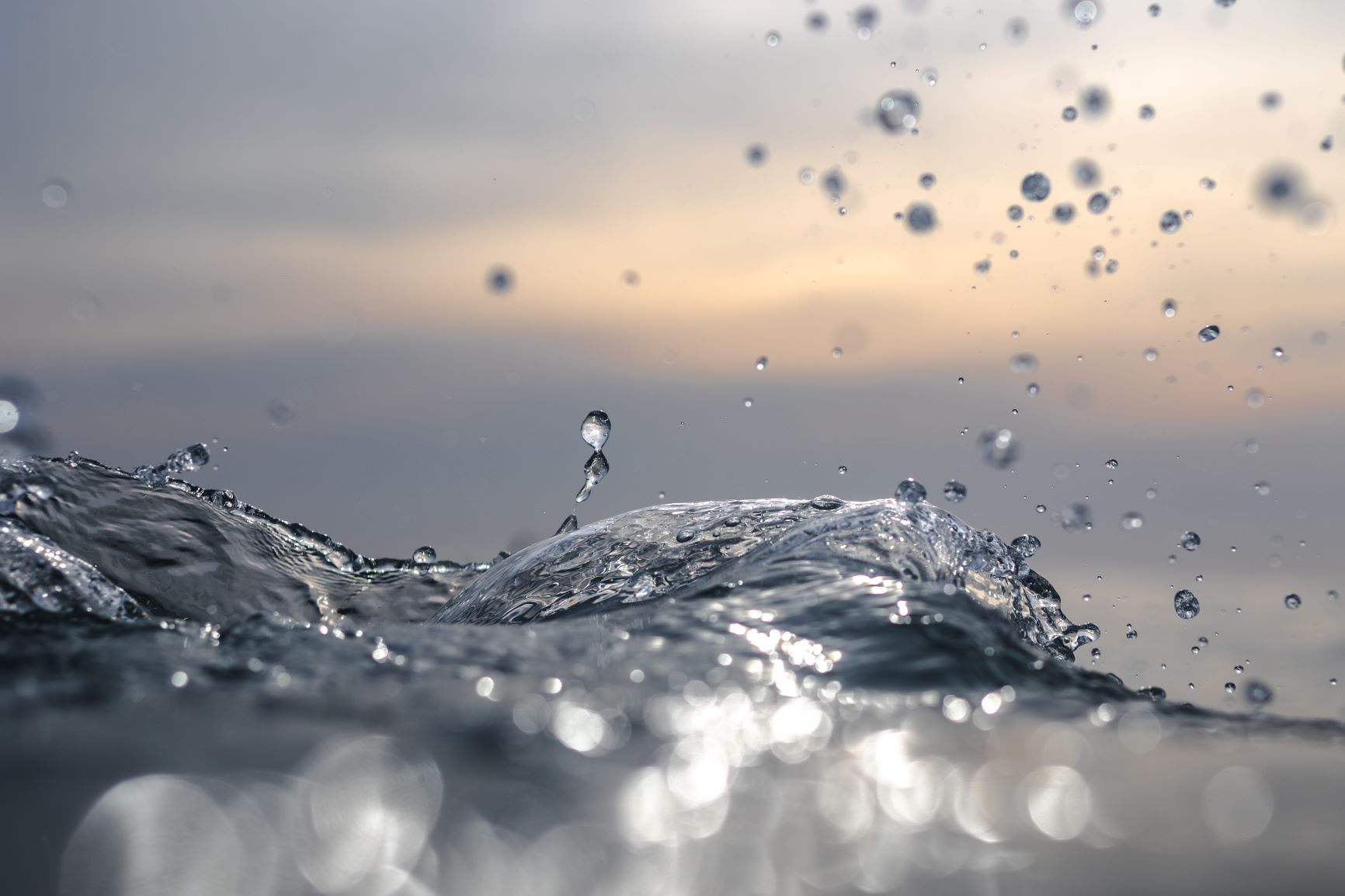 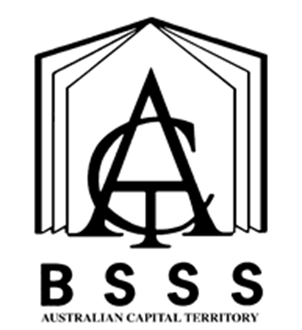 Front Cover Art provided by Canberra College student Aidan GiddingsTable of ContentsThe ACT Senior Secondary System		1ACT Senior Secondary Certificate		2Vocational Education and Training in ACT Senior Secondary Schools	3Learning Principles		4General Capabilities		5Cross-Curriculum Priorities		7Rationale		9Goals		9Unit Titles		10Organisation of Content		10Assessment		11Achievement Standards		12Automotive Principles	Value: 1.0	16Automotive Electrical Systems	Value: 1.0	20Vehicle Components and Systems	Value: 1.0	24Automotive Drive Systems	Value: 1.0	28Independent Study	Value: 1.0	32Appendix A – Implementation Guidelines		35Appendix B – Course Developers		39Appendix C – Common Curriculum Elements		40Appendix D – Glossary of Verbs		41Appendix E – Glossary for ACT Senior Secondary Curriculum	42Appendix F – Implementation of VET Qualifications	43Appendix G – Course Adoption		49The ACT Senior Secondary SystemThe ACT senior secondary system recognises a range of university, vocational or life skills pathways.The system is based on the premise that teachers are experts in their area: they know their students and community and are thus best placed to develop curriculum and assess students according to their needs and interests. Students have ownership of their learning and are respected as young adults who have a voice.A defining feature of the system is school-based curriculum and continuous assessment. School-based curriculum provides flexibility for teachers to address students’ needs and interests. College teachers have an opportunity to develop courses for implementation across ACT schools. Based on the courses that have been accredited by the BSSS, college teachers are responsible for developing programs of learning. A program of learning is developed by individual colleges to implement the courses and units they are delivering.Teachers must deliver all content descriptions; however, they do have flexibility to emphasise some content descriptions over others. It is at the discretion of the teacher to select the texts or materials to demonstrate the content descriptions. Teachers can choose to deliver course units in any order and teach additional (not listed) content provided it meets the specific unit goals.School-based continuous assessment means that students are continually assessed throughout years 11 and 12, with both years contributing equally to senior secondary certification. Teachers and students are positioned to have ownership of senior secondary assessment. The system allows teachers to learn from each other and to refine their judgement and develop expertise.Senior secondary teachers have the flexibility to assess students in a variety of ways. For example: multimedia presentation, inquiry-based project, test, essay, performance and/or practical demonstration may all have their place. College teachers are responsible for developing assessment instruments with task specific rubrics and providing feedback to students.The integrity of the ACT Senior Secondary Certificate is upheld by a robust, collaborative, and rigorous structured consensus-based peer reviewed moderation process. System moderation involves all year 11 and 12 teachers from public, non-government and international colleges delivering the ACT Senior Secondary Certificate.Only students who desire a pathway to university are required to sit a general aptitude test, referred to as the ACT Scaling Test (AST), which moderates student scores across courses and colleges. Students are required to use critical and creative thinking skills across a range of disciplines to solve problems. They are also required to interpret a stimulus and write an extended response.Senior secondary curriculum makes provision for student-centred teaching approaches, integrated and project-based learning inquiry, formative assessment, and teacher autonomy. ACT Senior Secondary Curriculum makes provision for diverse learners and students with mild to moderate intellectual disabilities, so that all students can achieve an ACT Senior Secondary Certificate.The ACT Board of Senior Secondary Studies (BSSS) leads senior secondary education. It is responsible for quality assurance in senior secondary curriculum, assessment, and certification. The Board consists of nominees from colleges, professional bodies, universities, industry, parent/carer organisations and unions. The Office of the Board of Senior Secondary Studies (OBSSS) consists of professional and administrative staff who support the Board in achieving its objectives and functions.ACT Senior Secondary CertificateCourses of study for the ACT Senior Secondary Certificate:provide a variety of pathways, to meet different learning needs and encourage students to complete their secondary educationenable students to develop the essential capabilities for twenty-first century learnersempower students as active participants in their own learningengage students in contemporary issues relevant to their livesfoster students’ intellectual, social, and ethical developmentnurture students’ wellbeing, and physical and spiritual developmentenable effective and respectful participation in a diverse society.Each course of study:comprises an integrated and interconnected set of knowledge, skills, behaviours, and dispositions that students develop and use in their learning across the curriculumis based on a model of learning that integrates intended student outcomes, pedagogy, and assessmentoutlines teaching strategies which are grounded in learning principles and encompass quality teachingpromotes intellectual quality, establish a rich learning environment, and generate relevant connections between learning and life experiencesprovides formal assessment and certification of students’ achievements.Vocational Education and Training in ACT Senior Secondary SchoolsThe Board of Senior Secondary Studies is responsible for the certification of senior secondary school studies in government and non-government schools in the ACT. Students can undertake Vocational Education and Training (VET) as part of a senior secondary certificate and completion by a student can provide credit towards both a recognised VET qualification and a Senior Secondary School Certificate.The BSSS certificates VET qualifications and Statements of Attainment on behalf of ACT colleges and high schools that offer Australian VET Qualifications and are Registered Training Organisations (RTOs) or have a Third-Party Service Agreement (TPSA) with an RTO. The Board also recognises VET qualifications delivered by external RTOs and facilitates the allocation of credit towards the ACT Senior Secondary Certificate.The BSSS is not an RTO and is not responsible for those aspects that relate to VET delivery in schools or externally that fall within the role of the RTO.Vocational programs must be assessed in accordance with the Standards for Registered Training Organisations 2015 and the guidelines outlined in the relevant training package. Students undertaking A, T and M accredited vocational programs will be assessed against the criteria and achievement standards referenced in the framework to produce A-E grades and scores. They will also be assessed against competency standards as described in the relevant training package.The BSSS certificates VET that:is listed on the national training.gov.au website; andis delivered and assessed by an ACT college or high school, which is an RTO or has a Third-Party Service Agreement (TPSA) with an RTO that has scope from the Australian Skills Quality Authority (ASQA) to deliver specified qualificationsis delivered and assessed in accordance with relevant Training Package requirements.Vocational learning contributes to the ACT Senior Secondary Certificate in a variety of ways:BSSS accredited A, T, and M vocational courses with embedded competencies delivered by colleges are reported with A–E gradesBSSS E courses recognising study at external RTOs are reported with the grade ‘P’ (Pass)Australian School Based Apprenticeships (ASBAs) are reported as E courses with the 
grade ‘P’ (Pass).The BSSS credit arrangements recognise VET studies externally:through direct credit when the qualification or Units of Competence relate to a VET course that is being studied by the studenttowards the Senior Secondary Certificate, providing the VET does not duplicate content.Implementing Vocational Education and Training Courses (Appendix F) provides further course information, including training package requirements, and should be read in conjunction with course documents.Underpinning beliefsAll students are able to learn.Learning is a partnership between students and teachers.Teachers are responsible for advancing student learning.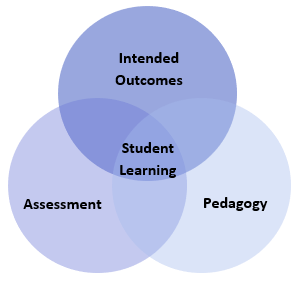 Learning PrinciplesLearning builds on existing knowledge, understandings, and skills.(Prior knowledge)When learning is organised around major concepts, principles, and significant real-world issues, within and across disciplines, it helps students make connections and build knowledge structures.(Deep knowledge and connectedness)Learning is facilitated when students actively monitor their own learning and consciously develop ways of organising and applying knowledge within and across contexts.(Metacognition)Learners’ sense of self and motivation to learn affects learning.(Self-concept)Learning needs to take place in a context of high expectations.(High expectations)Learners learn in different ways and at different rates.(Individual differences)Different cultural environments, including the use of language, shape learners’ understandings and the way they learn.(Socio-cultural effects)Learning is a social and collaborative function as well as an individual one.(Collaborative learning)Learning is strengthened when learning outcomes and criteria for judging learning are made explicit and when students receive frequent feedback on their progress.(Explicit expectations and feedback)General CapabilitiesAll courses of study for the ACT Senior Secondary Certificate should enable students to develop essential capabilities for twenty-first century learners. These ‘capabilities’ comprise an integrated and interconnected set of knowledge, skills, behaviours, and dispositions that students develop and use in their learning across the curriculum.The capabilities include:literacynumeracyinformation and communication technology (ICT)critical and creative thinkingpersonal and social capabilityethical understandingintercultural understandingCourses of study for the ACT Senior Secondary Certificate should be both relevant to the lives of students and incorporate the contemporary issues they face. Hence, courses address the following three priorities. These priorities are:Aboriginal and Torres Strait Islander histories and culturesAsia and Australia’s engagement with AsiaSustainabilityElaboration of these General Capabilities and priorities is available on the ACARA website at www.australiancurriculum.edu.au.LiteracyStudents develop literacy as they learn how to communicate ideas, concepts, and proposals to a variety of audiences. Students read and interpret written instructions for specific technologies, often including diagrams and procedural documents, such as user manuals. Students may write project outlines, concept proposals, evaluations, and project reports as well as specifications for maintenance.The vocabulary used in Automotive Technology is often technical and includes specific terms for concepts, processes, materials, equipment, and maintenance. Students learn to understand that technological information is often presented in the form of drawings, diagrams, flow charts, tables, and graphs. They also learn the importance of listening, talking, and discussing the processes involved in technology particularly in articulating, questioning, and evaluating automotive practices, processes, and procedures.NumeracyNumeracy provides students with the opportunity to interpret and use mathematical knowledge and skills in a range of situations. Students use numbers to calculate, measure and estimate; interpret and draw conclusions; measure and record; develop, refine, and test concepts; and cost and sequence projects. When using software, materials, tools and equipment, students may work with the concepts of number, geometry, measurement, and volume. Students may interpret schematic drawings.Information and Communication Technology (ICT) CapabilityStudents develop ICT capability when they enter or retrieve data using digital technologies and software applications according to organisational procedures.Students develop skills using automotive diagnostic tools. They use ICT when they investigate and analyse information, evaluate maintenance ideas, and communicate and collaborate online. They develop ideas and communicate their solutions using digital technologies, for example: emails, record work on a job card, inspection reports, online conference with a client.Critical and Creative ThinkingStudents develop capability in critical and creative thinking as they imagine, generate, develop, and evaluate ideas for their practical applications. Students will interact with others in analysing problems, refining their ideas, developing solutions, and justifying their ideas.Students may incorporate the use of technology to assist in problem solving. Students will identify and explore suitable technologies and incorporate that knowledge into a range of situations.Students consider how data, information, systems, materials, tools, and equipment (past and present) impact upon our lives, and how these may be better designed and managed. Experimenting, drawing, and applying skills that help students to build their visual and spatial thinking and create solutions in solving problems.Personal and Social CapabilityStudents develop personal and social capability by developing their social awareness when they work in a collaborative workspace. Students direct their own learning, plan, and carry out investigations, and become independent learners who can apply problem solving, technologies understanding and skills when making decisions. They develop social and employability skills through working cooperatively in teams, sharing resources and processes, making group decisions, resolving conflict, and showing leadership.The Automotive learning area enhances students’ personal and social capability by developing their social awareness. Students develop understanding of diversity by researching and identifying user needs. Students consider the impact their decisions have on people, communities and environments and develop social responsibility through understanding of, empathy with and respect for others.Ethical UnderstandingStudents develop the capacity to understand and apply ethical and socially responsible principles when collaborating with others and creating, sharing, and using technologies – materials, data, processes, tools, and equipment. Students investigate past, current, and future technological priorities in automotive technology. When engaged in systems thinking, students evaluate their findings against the criteria of environmental sustainability, health, and social awareness. They explore issues associated with technologies and consider possibilities. Students are encouraged to develop values and attitudes.Students learn about safe and ethical procedures for investigating and working with people, data, and materials. They consider the rights of others and their responsibilities in using sustainable practices that protect the planet. They learn to appreciate and value the part they play in the social and natural systems in which they operate.Students consider their own roles and responsibilities as discerning citizens and learn to detect bias and inaccuracies in information sources. Understanding the protection of data, intellectual property and individual privacy in the school environment helps students to be ethical digital citizens.Intercultural UnderstandingStudents consider how technologies are used in diverse communities, including their impact and potential to transform people’s lives. They explore ways in which past and present practices enable people to use technologies to interact with one another across cultural boundaries. Students investigate how cultural identities and traditions influence the function and form of solutions, products, services, and environments designed to meet the needs of daily life in the present and in the future.In their interactions with others in online communities, students consider the dynamic and complex nature of cultures, including values, beliefs, practices, and assumptions. They recognise and respond to the challenges of cultural diversity by applying appropriate social protocols. Students learn about the interactions between technologies and society and take responsibility for securing positive outcomes for members of all cultural groups including those faced with prejudice and misunderstanding.Cross-Curriculum PrioritiesAboriginal and Torres Strait Islander Histories and CulturesThe Aboriginal and Torres Strait Islander histories and cultures priority provides the opportunity for all young Australians to gain a deeper understanding and appreciation of Aboriginal and Torres Strait Islander histories and cultures, deep knowledge traditions and holistic world views. This knowledge and understanding will enrich all learners’ ability to participate positively in the ongoing development of Australia through a deepening knowledge and connection with the world’s oldest continuous living cultures.Students engage with the Aboriginal and Torres Strait Islander histories and cultures priority in Automotive Technology when utilising the 8 Aboriginal Ways of Learning, such as learning through deconstructing and reconstructing and the use of non-verbal applications, kinaesthetic, hands-on learning when undertaking practical applications. They develop collaborative communication practices through the involvement in Yarning Circles, encouraging responsible and respectful interactions between participants. Respect for Country is fostered in understanding and following sustainable practices.Asia and Australia’s Engagement with AsiaThe Asia and Australia’s engagement with Asia priority provides the opportunity for students to celebrate the social, cultural, political, and economic links that connect Australia with Asia. This priority will ensure that students learn about and recognise the diversity within and between the countries of the Asia region. They will develop knowledge and understanding of Asian societies, cultures, beliefs and environments, and the connections between the peoples of Asia, Australia, and the rest of the world. Asia literacy provides students with the skills to communicate and engage with the peoples of Asia so they can effectively live, work and learn in the region.Students engage with the Asia and Australia’s engagement with Asia priority in Automotive Technology when investigating existing and emerging automotive regional manufacturing industries, the leadership of Asian companies within the industry, and the supply of automotive components, materials, and tools to Australia from the region. They investigate the history of automotive industries across the region and how these impact the automotive maintenance industry.SustainabilityThe Sustainability priority provides the opportunity for students to develop an appreciation of the necessity of acting for a more sustainable future and so address the ongoing capacity of Earth to maintain all life and meet the needs of the present without compromising the needs of future generations. This priority will allow all young Australians to develop the knowledge, skills, values, and world views necessary for them to act in ways that contribute to more sustainable patterns of living. It will enable individuals and communities to reflect on ways of interpreting and engaging with the world. The Sustainability priority is futures-oriented, focusing on protecting environments and creating a more ecologically and socially just world through informed action. Actions that support more sustainable patterns of living require consideration of environmental, social, cultural, and economic systems and their interdependence.The Sustainability priority is futures-oriented and calls on students to act sustainably as individuals and to participate in collective endeavours that are shared across local, regional, and global communities. It emphasises the interdependence of environmental, social, cultural, and economic systems.Students engage with the Sustainability priority in Automotive Technology when investigating and applying environmental and sustainability considerations in the repair and maintenance of vehicles and the selection and disposal of materials. They investigate emerging automotive technology which aims to address environmental issues, the opportunities, and inhibitors with their uptake in Australia, reflecting on local, national, regional, and global outcomes.Automotive TechnologyA/M/VRationaleAutomotive Technology A-M-V develops the knowledge, understanding and skills that underpin the automotive technology industry. Students investigate automotive components, systems, and technologies, and understand their interactions and relationships. They examine new and emerging technologies which impact the automotive industry, the careers available and the changing skill sets required for their implementation.Key concepts and ideas in Automotive Technology A-M-V include the purpose of automotive business and occupations, future directions, and trends. Industry practices and processes for a variety of purpose are explored and applied across a range of subsets within the industry and as such allows for investigation in a diverse range of occupations within the sector. Through both individual and collaborative learning experiences, students learn to meet employer expectations and establish productive and appropriate work habits.Participating in industry specific tasks promotes the development of adaptable, competent, self-motivated individuals who consider safety and work collaboratively with colleagues. Students develop skills in communicating orally, and in written and graphical modes and apply these to industry requirements such as writing reports and in customer service applications. They plan, select, and organize parts and processes to achieve desired automotive outcomes when repairing and maintaining automotive systems, taking into consideration sustainable practices and environmental considerations.Students develop relevant technical, vocational, and interpersonal competencies suitable for employment and further training in the automotive industry. It also allows the development of employability skills such as communication and teamwork which are transferable to other industry areas. Through the study of this subject, students will gain experiences that can be applied in a range of contexts, including work, study and recreation that will assist them to make informed choices. The Automotive Technology A-M-V course provides opportunities to complete VET qualifications or a Statement of Attainment from the Automotive, Retail, Service and Repair Training Package (AUR).GoalsThis course should enable students to:analyse industry practices, processes, and proceduresanalyse technical information and specificationsunderstand materials and equipmentdemonstrate industry specific literacy and numeracy skillssolve problems and use industry specific terminologyorganise resources and material to create quality products and services work independently and collaboratively in accordance with WHS principles and industry standardscommunicate in a range of modes and mediums.Unit TitlesAutomotive PrinciplesAutomotive Electrical SystemsVehicle Components and SystemsAutomotive Drive SystemsIndependent StudyOrganisation of ContentAutomotive Principles In this unit, students investigate the systems within engines. Students develop knowledge and understanding of systems and faults. They evaluate and apply skills for repairs using appropriate tools and techniques in line with WHS practices. They examine the nature, purpose, and differences of automotive engine systems in various vehicles.Automotive Electrical SystemsIn this unit, students investigate the electrical systems and their configurations that are found within the automotive industry. Students examine the nature, purpose, and differences of interrelated automotive electrical systems in various vehicles.  They develop knowledge and understanding of systems and elementary faults and failures. Students apply skills for repairs using appropriate tools and techniques in line with WHS practices.Vehicle Components and SystemsIn this unit, students explore vehicle components and systems. They investigate the function of various traditional and modern components and systems and identify functional concerns.  Students investigate the repair and maintenance of components, proposing and considering environmental and sustainable practices.  They develop skills utilising industry specific equipment, practices and tools in the maintenance and repair of vehicle components and systems complying with WHS practices.Automotive Drive Systems In this unit, students will investigate various existing and emerging drive systems. They develop and understanding of multicylinder engines, their energy sources and the systems used in the transfer of power to the drivetrain. They examine the nature, purpose, and differences of automotive drive systems in various vehicles. Students evaluate and apply skills for repairs using appropriate tools and techniques in line with WHS practices.Independent StudyAn Independent Study unit has an important place in senior secondary courses. It is a valuable pedagogical approach that empowers students to make decisions about their own learning. An Independent Study unit can be proposed by an individual student for their own independent study and negotiated with their teacher. The program of learning for an Independent Study unit must meet the unit goals and content descriptions as they appear in the course.Independent Study units are only available to individual students in Year 12. A student can only study a maximum of one Independent Study unit in each course. Students must have studied at least three standard 1.0 units from this course. An Independent Study unit requires the principal’s written approval. Principal approval can also be sought by a student in Year 12 to enrol concurrently in an Independent Study unit and their third or fourth 1.0 unit in this course of study.AssessmentThe identification of criteria within the achievement standards and assessment task types and weightings provides a common and agreed basis for the collection of evidence of student achievement.Assessment Criteria (the dimensions of quality that teachers look for in evaluating student work) provide a common and agreed basis for judgement of performance against unit and course goals, within and across colleges. Over a course, teachers must use all these criteria to assess students’ performance but are not required to use all criteria on each task. Assessment criteria are to be used holistically on a given task and in determining the unit grade.Assessment Tasks elicit responses that demonstrate the degree to which students have achieved the goals of a unit based on the assessment criteria. The Common Curriculum Elements (CCE) is a guide to developing assessment tasks that promote a range of thinking skills (see Appendix C). It is highly desirable that assessment tasks engage students in demonstrating higher order thinking.Rubrics are constructed for individual tasks, informing the assessment criteria relevant for a particular task, and can be used to assess a continuum that indicates levels of student performance against each criterion.Assessment CriteriaStudents will be assessed on the degree to which they demonstrate:knowledge and understandingskills.Assessment Task TypesAdditional Assessment InformationFor a standard unit (1.0), students must complete a minimum of three assessment tasks and a maximum of five.For a half standard unit (0.5), students must complete a minimum of two and a maximum of three assessment tasks.Assessment tasks for a standard (1.0) or half-standard (0.5) unit must be informed by the Achievement Standards.Students must experience a variety of task types and different modes of communication to demonstrate the Achievement Standards.Achievement StandardsYears 11 and 12 Achievement Standards are written for A-T courses. A single Achievement Standard is written for M courses.A Year 12 student in any unit is assessed using the Year 12 Achievement Standards. A Year 11 student in any unit is assessed using the Year 11 Achievement Standards. Year 12 Achievement Standards reflect higher expectations of student achievement compared to the Year 11 Achievement Standards. Years 11 and 12 Achievement Standards are differentiated by cognitive demand, the number of dimensions and the depth of inquiry.An Achievement Standard cannot be used as a rubric for an individual assessment task. Assessment is the responsibility of the college. Student tasks may be assessed using rubrics or marking schemes devised by the college. A teacher may use the Achievement Standards to inform development of rubrics. The verbs used in Achievement Standards may be reflected in the rubric. In the context of combined Years 11 and 12 classes, it is best practice to have a distinct rubric for Years 11 and 12. These rubrics should be available for students prior to completion of an assessment task so that success criteria are clear.Automotive Principles	Value: 1.0Automotive Principles a	Value 0.5Automotive Principles b	Value 0.5Unit DescriptionIn this unit, students investigate the systems within engines. Students develop knowledge and understanding of systems and faults. They evaluate and apply skills for repairs using appropriate tools and techniques in line with WHS practices. They examine the nature, purpose, and differences of automotive engine systems in various vehicles.Specific Unit GoalsThis unit should enable students to:Content DescriptionsAll knowledge, understanding and skills below must be delivered:A guide to reading and implementing content descriptionsContent descriptions specify the knowledge, understanding and skills that students are expected to learn and that teachers are expected to teach. Teachers are required to develop a program of learning that allows students to demonstrate all the content descriptions. The lens which the teacher uses to demonstrate the content descriptions may be either guided through provision of electives within each unit or determined by the teacher when developing their program of learning.A program of learning is what a college provides to implement the course for a subject. It is at the discretion of the teacher to emphasis some content descriptions over others. The teacher may teach additional (not listed) content provided it meets the specific unit goals. This will be informed by the student needs and interests.For colleges wishing to deliver the VET qualification, there is flexibility for a teacher (provided the RTO has scope) to develop a program of learning aligned with the elements of the VET competencies and A/M content descriptions. The knowledge, skills and understandings within the competencies reflect the knowledge, skills, and understandings of the BSSS course unit content descriptions.Alternatively, a college may choose the A/M course without the VET qualification. In delivering the course teachers will write a program of learning aligned with students’ needs and interests, meeting the A/M content descriptions.Units of CompetencyThis course is mapped to allow students to achieve Certificate I in Automotive Vocational Preparation or Certificate II in Automotive Vocational Preparation. A transition period for the phasing out of AUR10120 - Certificate I in Automotive Vocational Preparation will take place during the period 2023 – 2025. The 2025 Year 12 cohort will be the final cohort able to receive this qualification. See implementation table below.Competence must be demonstrated over time and in the full range of Automotive Vocational Preparation contexts. Teachers must use this unit document in conjunction with the Units of Competence from the Certificate I in Automotive Vocational Preparation or Certificate II in Automotive Vocational Preparation, which provides performance criteria, range statements and assessment contexts.Teachers must address all content related to the competencies embedded in this unit. Reasonable adjustment may be made only to the mode of delivery, context and support provided according to individual student needs.Competencies are attached to units and must be delivered in those units. However, ongoing assessment of competencies can occur while the student is enrolled as an ACT Senior Secondary student.In order to be deemed competent to industry standard, assessment must provide authentic, valid, sufficient, and current evidence as indicated in the relevant Training Package.The Automotive Technology A/M/V course offers the provision for the attainment of the following vocation qualifications:AUR10120 - Certificate I in Automotive Vocational Preparation (2023 – 2025)AUR20720 - Certificate II in Automotive Vocational PreparationStatement of Attainment in AUR20720 - Certificate II in Automotive Vocational PreparationAUR10120 - Certificate I in Automotive Vocational PreparationThe following core competencies must be delivered and assessed over the semester:Any elective competencies selected to meet packaging rules from the list below may also be delivered:AUR20720 - Certificate II in Automotive Vocational PreparationThe following core competencies must be delivered and assessed over the semester:The following elective competencies from the chosen specialist elective group must be delivered and assessed over the semester:All competencies must be delivered in the defined unit but may also be included as an additional competency in any other unit.It is essential to access www.training.gov.au for detailed up to date information relating to the above competencies.AssessmentRefer to pages 11-12.Automotive Electrical Systems	Value: 1.0Automotive Electrical Systems a	Value 0.5Automotive Electrical Systems b	Value 0.5Unit DescriptionIn this unit, students investigate the electrical systems and their configurations that are found within the automotive industry. Students examine the nature, purpose, and differences of interrelated automotive electrical systems in various vehicles.  They develop knowledge and understanding of systems and elementary faults and failures. Students apply skills for repairs using appropriate tools and techniques in line with WHS practices.Specific Unit GoalsThis unit should enable students to:Content DescriptionsAll knowledge, understanding and skills below must be delivered:A guide to reading and implementing content descriptionsContent descriptions specify the knowledge, understanding and skills that students are expected to learn and that teachers are expected to teach. Teachers are required to develop a program of learning that allows students to demonstrate all the content descriptions. The lens which the teacher uses to demonstrate the content descriptions may be either guided through provision of electives within each unit or determined by the teacher when developing their program of learning.A program of learning is what a college provides to implement the course for a subject. It is at the discretion of the teacher to emphasis some content descriptions over others. The teacher may teach additional (not listed) content provided it meets the specific unit goals. This will be informed by the student needs and interests.For colleges wishing to deliver the VET qualification, there is flexibility for a teacher (provided the RTO has scope) to develop a program of learning aligned with the elements of the VET competencies and A/M content descriptions. The knowledge, skills and understandings within the competencies reflect the knowledge, skills, and understandings of the BSSS course unit content descriptions.Alternatively, a college may choose the A/M course without the VET qualification. In delivering the course teachers will write a program of learning aligned with students’ needs and interests, meeting the A/M content descriptions.Units of CompetencyThis course is mapped to allow students to achieve Certificate I in Automotive Vocational Preparation or Certificate II in Automotive Vocational Preparation. A transition period for the phasing out of AUR10120 - Certificate I in Automotive Vocational Preparation will take place during the period 2023 – 2025. The 2025 Year 12 cohort will be the final cohort able to receive this qualification. See implementation table below.Competence must be demonstrated over time and in the full range of Automotive Vocational Preparation contexts. Teachers must use this unit document in conjunction with the Units of Competence from the Certificate I in Automotive Vocational Preparation or Certificate II in Automotive Vocational Preparation, which provides performance criteria, range statements and assessment contexts.Teachers must address all content related to the competencies embedded in this unit. Reasonable adjustment may be made only to the mode of delivery, context and support provided according to individual student needs.Competencies are attached to units and must be delivered in those units. However, ongoing assessment of competencies can occur while the student is enrolled as an ACT Senior Secondary student.In order to be deemed competent to industry standard, assessment must provide authentic, valid, sufficient, and current evidence as indicated in the relevant Training Package.The Automotive Technology A/M/V course offers the provision for the attainment of the following vocation qualifications:AUR10120 - Certificate I in Automotive Vocational Preparation (2023 – 2025)AUR20720 - Certificate II in Automotive Vocational PreparationStatement of Attainment in AUR20720 - Certificate II in Automotive Vocational PreparationAUR10120 - Certificate I in Automotive Vocational PreparationThe following core competencies must be delivered and assessed over the semester:Any elective competencies selected to meet packaging rules from the list below may also be delivered:AUR20720 - Certificate II in Automotive Vocational PreparationThe following core competencies must be delivered and assessed over the semester:The following elective competencies from the chosen specialist elective group must be delivered and assessed over the semester:All competencies must be delivered in the defined unit but may also be included as an additional competency in any other unit.It is essential to access www.training.gov.au for detailed up to date information relating to the above competencies.AssessmentRefer to pages 11-12.Vehicle Components and Systems	Value: 1.0Vehicle Components and Systems a	Value 0.5Vehicle Components and Systems b	Value 0.5Unit DescriptionIn this unit, students explore vehicle components and systems. They investigate the function of various traditional and modern components and systems and identify functional concerns.  Students investigate the repair and maintenance of components, proposing and considering environmental and sustainable practices.  They develop skills utilising industry specific equipment, practices and tools in the maintenance and repair of vehicle components and systems complying with WHS practices.Specific Unit GoalsThis unit should enable students to:Content DescriptionsAll knowledge, understanding and skills below must be delivered:A guide to reading and implementing content descriptionsContent descriptions specify the knowledge, understanding and skills that students are expected to learn and that teachers are expected to teach. Teachers are required to develop a program of learning that allows students to demonstrate all the content descriptions. The lens which the teacher uses to demonstrate the content descriptions may be either guided through provision of electives within each unit or determined by the teacher when developing their program of learning.A program of learning is what a college provides to implement the course for a subject. It is at the discretion of the teacher to emphasis some content descriptions over others. The teacher may teach additional (not listed) content provided it meets the specific unit goals. This will be informed by the student needs and interests.For colleges wishing to deliver the VET qualification, there is flexibility for a teacher (provided the RTO has scope) to develop a program of learning aligned with the elements of the VET competencies and A/M content descriptions. The knowledge, skills and understandings within the competencies reflect the knowledge, skills, and understandings of the BSSS course unit content descriptions.Alternatively, a college may choose the A/M course without the VET qualification. In delivering the course teachers will write a program of learning aligned with students’ needs and interests, meeting the A/M content descriptions.Units of CompetencyThis course is mapped to allow students to achieve Certificate I in Automotive Vocational Preparation or Certificate II in Automotive Vocational Preparation. A transition period for the phasing out of AUR10120 - Certificate I in Automotive Vocational Preparation will take place during the period 2023 – 2025. The 2025 Year 12 cohort will be the final cohort able to receive this qualification. See implementation table below.Competence must be demonstrated over time and in the full range of Automotive Vocational Preparation contexts. Teachers must use this unit document in conjunction with the Units of Competence from the Certificate I in Automotive Vocational Preparation or Certificate II in Automotive Vocational Preparation, which provides performance criteria, range statements and assessment contexts.Teachers must address all content related to the competencies embedded in this unit. Reasonable adjustment may be made only to the mode of delivery, context and support provided according to individual student needs.Competencies are attached to units and must be delivered in those units. However, ongoing assessment of competencies can occur while the student is enrolled as an ACT Senior Secondary student.In order to be deemed competent to industry standard, assessment must provide authentic, valid, sufficient, and current evidence as indicated in the relevant Training Package.The Automotive Technology A/M/V course offers the provision for the attainment of the following vocation qualifications:AUR10120 - Certificate I in Automotive Vocational Preparation (2023 – 2025)AUR20720 - Certificate II in Automotive Vocational PreparationStatement of Attainment in AUR20720 - Certificate II in Automotive Vocational PreparationAUR10120 - Certificate I in Automotive Vocational PreparationThe following core competencies must be delivered and assessed over the semester:Any elective competencies selected to meet packaging rules from the list below may also be delivered:AUR20720 - Certificate II in Automotive Vocational PreparationThe following core competencies must be delivered and assessed over the semester:The following elective competencies from the chosen specialist elective group must be delivered and assessed over the semester:All competencies must be delivered in the defined unit but may also be included as an additional competency in any other unit.It is essential to access www.training.gov.au for detailed up to date information relating to the above competencies.AssessmentRefer to pages 11-12.Automotive Drive Systems	Value: 1.0Automotive Drive Systems a	Value 0.5Automotive Drive Systems b	Value 0.5Unit DescriptionIn this unit, students will investigate various existing and emerging drive systems. They develop and understanding of multicylinder engines, their energy sources and the systems used in the transfer of power to the drivetrain. They examine the nature, purpose, and differences of automotive drive systems in various vehicles. Students evaluate and apply skills for repairs using appropriate tools and techniques in line with WHS practices.Specific Unit GoalsThis unit should enable students to:Content DescriptionsAll knowledge, understanding and skills below must be delivered:A guide to reading and implementing content descriptionsContent descriptions specify the knowledge, understanding and skills that students are expected to learn and that teachers are expected to teach. Teachers are required to develop a program of learning that allows students to demonstrate all the content descriptions. The lens which the teacher uses to demonstrate the content descriptions may be either guided through provision of electives within each unit or determined by the teacher when developing their program of learning.A program of learning is what a college provides to implement the course for a subject. It is at the discretion of the teacher to emphasis some content descriptions over others. The teacher may teach additional (not listed) content provided it meets the specific unit goals. This will be informed by the student needs and interests.For colleges wishing to deliver the VET qualification, there is flexibility for a teacher (provided the RTO has scope) to develop a program of learning aligned with the elements of the VET competencies and A/M content descriptions. The knowledge, skills and understandings within the competencies reflect the knowledge, skills, and understandings of the BSSS course unit content descriptions.Alternatively, a college may choose the A/M course without the VET qualification. In delivering the course teachers will write a program of learning aligned with students’ needs and interests, meeting the A/M content descriptions.Units of CompetencyThis course is mapped to allow students to achieve Certificate I in Automotive Vocational Preparation or Certificate II in Automotive Vocational Preparation. A transition period for the phasing out of AUR10120 - Certificate I in Automotive Vocational Preparation will take place during the period 2023 – 2025. The 2025 Year 12 cohort will be the final cohort able to receive this qualification. See implementation table below.Competence must be demonstrated over time and in the full range of Automotive Vocational Preparation contexts. Teachers must use this unit document in conjunction with the Units of Competence from the Certificate I in Automotive Vocational Preparation or Certificate II in Automotive Vocational Preparation, which provides performance criteria, range statements and assessment contexts.Teachers must address all content related to the competencies embedded in this unit. Reasonable adjustment may be made only to the mode of delivery, context and support provided according to individual student needs.Competencies are attached to units and must be delivered in those units. However, ongoing assessment of competencies can occur while the student is enrolled as an ACT Senior Secondary student.In order to be deemed competent to industry standard, assessment must provide authentic, valid, sufficient, and current evidence as indicated in the relevant Training Package.The Automotive Technology A/M/V course offers the provision for the attainment of the following vocation qualifications:AUR10120 - Certificate I in Automotive Vocational Preparation (2023 – 2025)AUR20720 - Certificate II in Automotive Vocational PreparationStatement of Attainment in AUR20720 - Certificate II in Automotive Vocational PreparationAUR10120 - Certificate I in Automotive Vocational PreparationThe following core competencies must be delivered and assessed over the semester:Any elective competencies selected to meet packaging rules from the list below may also be delivered:AUR20720 - Certificate II in Automotive Vocational PreparationThe following core competencies must be delivered and assessed over the semester:The following elective competencies from the chosen specialist elective group must be delivered and assessed over the semester:All competencies must be delivered in the defined unit but may also be included as an additional competency in any other unit.It is essential to access www.training.gov.au for detailed up to date information relating to the above competencies.AssessmentRefer to pages 11-12.Independent Study	Value: 1.0Independent Study a	Value 0.5Independent Study b	Value 0.5PrerequisitesIndependent Study units are only available to individual students in Year 12. A student can only study a maximum of one Independent Study unit in each course. Students must have studied at least three standard 1.0 units from this course. An Independent Study unit requires the principal’s written approval. Principal approval can also be sought by a student in Year 12 to enrol concurrently in an Independent Study unit and their third or fourth 1.0 unit in this course of study.Unit DescriptionAn Independent Study unit has an important place in senior secondary courses. It is a valuable pedagogical approach that empowers students to make decisions about their own learning. An Independent Study unit can be proposed by an individual student for their own independent study and negotiated with their teacher. The program of learning for an Independent Study unit must meet the unit goals and content descriptions as they appear in the course.NOTE: There are no VET competencies attached to this unit. VET competencies may be assessed where relevant to the focus of the unit. The competencies selected must align with the requirements of the AUR Training Package and to the competencies already completed during the course if students are to achieve the relevant qualifications.Specific Unit GoalsThis unit should enable students to:Content DescriptionsAll knowledge, understanding and skills below must be delivered:A guide to reading and implementing content descriptionsContent descriptions specify the knowledge, understanding and skills that students are expected to learn and that teachers are expected to teach. Teachers are required to develop a program of learning that allows students to demonstrate all the content descriptions. The lens which the teacher uses to demonstrate the content descriptions may be either guided through provision of electives within each unit or determined by the teacher when developing their program of learning.A program of learning is what a college provides to implement the course for a subject. It is at the discretion of the teacher to emphasis some content descriptions over others. The teacher may teach additional (not listed) content provided it meets the specific unit goals. This will be informed by the student needs and interests.For colleges wishing to deliver the VET qualification, there is flexibility for a teacher (provided the RTO has scope) to develop a program of learning aligned with the elements of the VET competencies and A/M content descriptions. The knowledge, skills and understandings within the competencies reflect the knowledge, skills, and understandings of the BSSS course unit content descriptions.Alternatively, a college may choose the A/M course without the VET qualification. In delivering the course teachers will write a program of learning aligned with students’ needs and interests, meeting the A/M content descriptions.AssessmentRefer to pages 11-12.Appendix A – Implementation GuidelinesAvailable course patternsA standard 1.0 value unit is delivered over at least 55 hours. To be awarded a course, students must complete at least the minimum units over the whole minor or major course.Units in this course can be delivered in any order.Prerequisites for the course or units within the courseStudents must have studied at least three standard 1.0 units from this course in order to access the Independent Study unit. An Independent Study unit requires the principal’s written approval. Principal approval can also be sought by a student in Year 12 to enrol concurrently in an Independent Study unit and their third or fourth 1.0 unit in this course of study.Arrangements for students continuing study in this courseStudents who studied the previous course may undertake any units in this course provided there is no duplication of content.Duplication of Content RulesStudents cannot be given credit towards the requirements for a Senior Secondary Certificate for a unit that significantly duplicates content in a unit studied in another course. The responsibility for preventing undesirable overlap of content studied by a student, rests with the principal and the teacher delivering the course. While it is acceptable for a student to be given the opportunity to demonstrate competence in VET qualifications over more than one semester, substantial overlap of content is not permitted. Students will only be given credit for covering the content once.Relationship to other coursesNil.New and/or updated Training PackageTraining Packages are regularly updated through the mandatory continuous improvement cycle. This may result in updating of qualifications and a change in the composition of competencies within a qualification. Where qualifications from the new Training Package have been deemed to be equivalent, students may continue their study without interruption. Students will be granted direct credit for those competencies already achieved.Where there are new competencies or updated competencies with significant change and these are deemed not equivalent, students may apply for Recognition of Prior Learning (RPL) for all or part of competencies.Granting of RPL for competencies does not equate to points towards the Senior Secondary Certificate.Recognition of Prior Learning (RPL)RPL is an assessment process that assesses an individual’s formal, non-formal and informal learning to determine the extent to which that individual has achieved the required learning outcomes, competence outcomes, or standards for entry to, and/or partial or total completion of, a VET qualification.Recognition of competence through the RPL process should be granted to students through gathering supplementary evidence against elements, skills and knowledge from the Training Package as well as through established assessment criteria. RPL may be granted for individual Units of Competence where the evidence is sufficient to do so.A student having been granted RPL for one or more Units of Competence will still be required to fulfill the time-based component of units that contributes to points and A to E grading for the Senior Secondary Certificate.To cater for this requirement, curriculum designers should design the course to be flexible enough to accommodate students who have gained some competencies through RPL.Students may demonstrate the achievement of learning outcomes through challenge testing, interview, or other means that the teacher deems reasonable. Full records of the RPL process and results must be stored by the college for perusal by the National VET Regulator upon request and should confirmation be required for VET certification. The college must be informed of the application of RPL before the start of the unit that includes the competency. For RPL to be awarded, the Units of Competency must be demonstrated in the industry context.Guidelines for DeliveryProgram of LearningA program of learning is what a school provides to implement the course for a subject. This meets the requirements for context, scope and sequence set out in the Board endorsed course. Students follow programs of learning in a college as part of their senior secondary studies. The detail, design, and layout of a program of learning are a college decision.The program of learning must be documented to show the planned learning activities and experiences that meet the needs of particular groups of students, taking into account their interests, prior knowledge, abilities, and backgrounds. The program of learning is a record of the learning experiences that enable students to achieve the knowledge, understanding and skills of the content descriptions. There is no requirement to submit a program of learning to the OBSSS for approval. The principal will need to sign off at the end of Year 12 that courses have been delivered as accredited.Content DescriptionsAre all content descriptions of equal importance? No. It depends on the focus of study. Teachers can customise their program of learning to meet their own students’ needs, adding additional content descriptions if desired or emphasising some over others. A teacher must balance student needs with their responsibility to teach all content descriptions. It is mandatory that teachers address all content descriptions and that students engage with all content descriptions.Half standard 0.5 unitsHalf standard units appear on the course adoption form but are not explicitly documented in courses. It is at the discretion of the college principal to split a standard 1.0 unit into two half standard 0.5 units. Colleges are required to adopt the half standard 0.5 units. However, colleges are not required to submit explicit documentation outlining their half standard 0.5 units to the BSSS. Colleges must assess students using the half standard 0.5 assessment task weightings outlined in the framework. It is the responsibility of the college principal to ensure that all content is delivered in units approved by the Board.Reasonable AdjustmentUnits in this course are suitable for students requiring reasonable adjustment for delivery and assessment. However, standards of competency (outcomes) as dictated by National Training Packages cannot be modified. Students must demonstrate competence to the level required by industry in order to gain a Statement of Attainment or Vocational Certificate.ModerationModeration is a system designed and implemented to:provide comparability in the system of school-based assessmentform the basis for valid and reliable assessment in senior secondary schoolsinvolve the ACT Board of Senior Secondary Studies and colleges in cooperation and partnershipmaintain the quality of school-based assessment and the credibility, validity, and acceptability of Board certificates.Moderation commences within individual colleges. Teachers develop assessment programs and instruments, apply assessment criteria, and allocate Unit Grades, according to the relevant Framework. Teachers within course teaching groups conduct consensus discussions to moderate marking or grading of individual assessment instruments and Unit Grade decisions.The Moderation ModelModeration within the ACT encompasses structured, consensus-based peer review of Unit Grades for all accredited courses over two Moderation Days. In addition to Moderation Days, there is statistical moderation of course scores, including small group procedures, for T courses.Moderation by Structured, Consensus-based Peer ReviewConsensus-based peer review involves the review of student work against system wide criteria and standards and the validation of Unit Grades. This is done by matching student performance with the criteria and standards outlined in the Achievement Standards, as stated in the Framework. Advice is then given to colleges to assist teachers with, or confirm, their judgments. In addition, feedback is given on the construction of assessment instruments.Preparation for Structured, Consensus-based Peer ReviewEach year, teachers of Year 11 are asked to retain originals or copies of student work completed in Semester 2. Similarly, teachers of a Year 12 class should retain originals or copies of student work completed in Semester 1. Assessment and other documentation required by the Office of the Board of Senior Secondary Studies should also be kept. Year 11 work from Semester 2 of the previous year is presented for review at Moderation Day 1 in March, and Year 12 work from Semester 1 is presented for review at Moderation Day 2 in August.In the lead up to Moderation Day, a College Course Presentation (comprised of a document folder and a set of student portfolios) is prepared for each A, T and M course/units offered by the school and is sent into the Office of the Board of Senior Secondary Studies.The College Course PresentationThe package of materials (College Course Presentation) presented by a college for review on Moderation Days in each course area will comprise the following:a folder containing supporting documentation as requested by the Office of the Board through memoranda to colleges, including marking schemes and rubrics for each assessment itema set of student portfolios containing marked and/or graded written and non-written assessment responses and completed criteria and standards feedback forms. Evidence of all assessment responses on which the Unit Grade decision has been made is to be included in the student review portfolios.Specific requirements for subject areas and types of evidence to be presented for each Moderation Day will be outlined by the Board Secretariat through the Requirements for Moderation Memoranda and Information Papers.Visual evidence for judgements made about practical performancesIt is a requirement that schools’ judgements of standards to practical performances (A/T/M) be supported by visual evidence (still photos or video).The photographic evidence submitted must be drawn from practical skills performed as part of the assessment process.Teachers should consult the BSSS website for current information regarding all moderation requirements including subject specific and photographic evidence.Appendix B – Course DevelopersAppendix C – Common Curriculum ElementsCommon curriculum elements assist in the development of high-quality assessment tasks by encouraging breadth and depth and discrimination in levels of achievement.Appendix D – Glossary of VerbsAppendix E – Glossary for ACT Senior Secondary CurriculumCourses will detail what teachers are expected to teach and students are expected to learn for year 11 and 12. They will describe the knowledge, understanding and skills that students will be expected to develop for each learning area across the years of schooling.Learning areas are broad areas of the curriculum, including English, mathematics, science, the arts, languages, health, and physical education.A subject is a discrete area of study that is part of a learning area. There may be one or more subjects in a single learning area.Frameworks are system documents for Years 11 and 12 which provide the basis for the development and accreditation of any course within a designated learning area. In addition, frameworks provide a common basis for assessment, moderation, and reporting of student outcomes in courses based on the framework.The course sets out the requirements for the implementation of a subject. Key elements of a course include the rationale, goals, content descriptions, assessment, and achievement standards as designated by the framework.BSSS courses will be organised into units. A unit is a distinct focus of study within a course. A standard 1.0 unit is delivered for a minimum of 55 hours generally over one semester.Core units are foundational units that provide students with the breadth of the subject.Additional units are avenues of learning that cannot be provided for within the four core 1.0 standard units by an adjustment to the program of learning.An Independent Study unit is a pedagogical approach that empowers students to make decisions about their own learning. Independent Study units can be proposed by a student and negotiated with their teacher but must meet the specific unit goals and content descriptions as they appear in the course.An elective is a lens for demonstrating the content descriptions within a standard 1.0 or half standard 0.5 unit.A lens is a particular focus or viewpoint within a broader study.Content descriptions refer to the subject-based knowledge, understanding and skills to be taught and learned.A program of learning is what a college develops to implement the course for a subject and to ensure that the content descriptions are taught and learned.Achievement standards provide an indication of typical performance at five different levels (corresponding to grades A to E) following completion of study of senior secondary course content for units in a subject.ACT senior secondary system curriculum comprises all BSSS approved courses of study.Appendix F – Implementation of VET QualificationsVET QualificationsThis course is mapped to allow students to achieve Certificate I in Automotive Vocational Preparation or Certificate II in Automotive Vocational Preparation. A transition period for the phasing out of AUR10120 - Certificate I in Automotive Vocational Preparation will take place during the period 2023 – 2025. The 2025 Year 12 cohort will be the final cohort able to receive this qualification. See implementation table below.A work placement(s) is strongly recommended by industry and Registered Training Organisations to ensure students gain further exposure and experience within the automotive servicing and repair industry. Competency assessment for units within the course may occur in a work placement through the use of the Industry Workplace Competency Training R Unit.For the AUR10120 Certificate I in Automotive Vocational Preparation the following packaging rules apply:Total number of units = 85 core units, plus3 elective units, of which:all 3 units may be from the elective units listed belowup to 2 units may be from a Certificate I qualification or above in this Training Package or another endorsed Training Package or accredited course.This course, with listed competencies, meets these requirements at time of development.Colleges are advised to check current training package requirements before delivery.If the full requirements of a Certificate are not met, students will be awarded a Statement of Attainment listing Units of Competence achieved according to Standard 3 of the Standards for Registered Training Organisations (RTOs) 2015.Competencies for Certificate I in Automotive Vocational PreparationFor the AUR20720 - Certificate II in Automotive Vocational Preparation the following packaging rules apply:Total number of units = 127 core units, plus5 elective units, of which:all 5 units may be from the elective units listed belowup to 2 units may be from a Certificate I or Certificate II qualification in this Training Package or another endorsed Training Package or accredited course.This course, with listed competencies, meets these requirements at time of development.Colleges are advised to check current training package requirements before delivery.If the full requirements of a Certificate are not met, students will be awarded a Statement of Attainment listing Units of Competence achieved according to Standard 3 of the Standards for Registered Training Organisations (RTOs) 2015.Competencies for Certificate II in Automotive Vocational PreparationIf the full requirements of a Certificate are not met, students will be awarded a Statement of Attainment listing Units of Competence achieved according to Standard 3 of the Standards for Registered Training Organisations (RTOs) 2015.VET Competencies Mapped to Course UnitsGrouping of competencies within units may not be changed by individual colleges.Competencies designated at the Certificate III level can only be delivered by schools that have scope to do so. Colleges must apply to have additional competencies at a higher level listed on their scope of registration.Note: When selecting units, colleges must ensure that they follow packaging rules and meet the requirements for the Certificate level. In the event that full Certificate requirements are not met a Statement of Attainment will be issued.All core competencies must be delivered in the relevant unit. The elective competencies delivered are dependent on the elective units chosen.VET Implementation SummaryAUR10120 Certificate I in Automotive Vocational PreparationAUR20720 - Certificate II in Automotive Vocational PreparationCompetency Based AssessmentThe assessment of competence must focus on the competency standards and the associated elements as identified in the Training Package. Assessors must develop assessment strategies that enable them to obtain sufficient evidence to deem students competent. This evidence must be gathered over a number of assessment items. Competence to industry standard requires a student to be able to demonstrate the relevant skills and knowledge in a variety of industry contexts on repeated occasions. Assessment must be designed to collect evidence against the four dimensions of competency.Task skills – undertaking specific workplace task(s)Task management skills – managing a number of different tasks to complete a whole work activityContingency management skills – responding to problems and irregularities when undertaking a work activity, such as: breakdowns, changes in routine, unexpected or atypical results, difficult or dissatisfied clientsJob/role environment skills – dealing with the responsibilities and expectations of the work environment when undertaking a work activity, such as: working with others, interacting with clients and suppliers, complying with standard operating procedures, or observing enterprise policy and procedures.The most appropriate method of assessing workplace competence is on-the-job in an industry setting under normal working conditions. This includes using industry standard tools, equipment and job aids and working with trade colleagues. Where this is not available, a simulated workplace environment that mirrors the industry setting will be used. The following general principles and strategies apply:assessment is competency basedassessment is criterion-referenced.Quality outcomes can only be assured through the assessment process. The strategy for assessment is based on an integration of the workplace competencies for the learning modules into a holistic activity. The awarding of vocational qualifications is dependent on successful demonstration of the learning outcomes within the modules through the integrated competency assessment that meets the Training Package rules and requirements.The integrated assessment activity will require the learner to:use the appropriate key competenciesapply the skills and knowledge which underpin the process required to demonstrate competency in the workplaceintegrate the most critical aspects of the competencies for which workplace competency must be demonstratedprovide evidence for grades and or scores for the Board course component of the assessment process.Standards for Registered Training Organisations 2015These Standards form part of the VET Quality Framework, a system which ensures the integrity of nationally recognised qualifications.RTOs are required to comply with these Standards and with the:National Vocational Education and Training Regulator Act 2011VET Quality Framework.The purpose of these Standards is to:set out the requirements that an organisation must meet in order to be an RTOensure that training products delivered by RTOs meet the requirements of training packages or VET accredited courses, and have integrity for employment and further studyensure RTOs operate ethically with due consideration of learners’ and enterprises’ needs.To access the standards, refer to:https://www.legislation.gov.au/Details/F2017C00663To access The Users’ Guide to the Standards refer to:https://www.asqa.gov.au/standardsGuidelines for Colleges Seeking ScopeColleges must apply to have their scope of registration extended for each new qualification they seek to issue. There is no system-level process. Each college must demonstrate capacity to fulfil the requirements outlined in the Training Package. Applications for extension of scope are lodged through the Australian Skills Quality Authority (ASQA).Assessment of Certificate III Units of CompetenceColleges delivering any Units of Competence from Certificate III (apart from those competencies allowed in training package rules) will need to have them listed on their scope or negotiate a Third-Party Agreement with a scoped training partner. This document must be kept on record by the college as the RTO.Appendix G – Course AdoptionConditions of AdoptionThe course and units of this course are consistent with the philosophy and goals of the college and the adopting college has the human and physical resources to implement the course.Adoption ProcessCourse adoption must be initiated electronically by an email from the principal or their nominated delegate to bssscertification@ed.act.edu.au. A nominated delegate must CC the principal.The email will include the Conditions of Adoption statement above, and the table below adding the College name, and circling the Classification/s required.TheoryPracticalSuggested tasks:testfolioassignmentresearch projectcooperative taskplanning tasksrisk assessmentspresentationsdrawingsSuggested tasks:demonstrationindividual project/activitygroup projectcontinuous observation (e.g. skills, WH and S)foliotestpresentationsonline collaboration/ discussion forumWeightings in A-V 1.0 and 0.5 units 30 - 40%60 - 70%Weighting in M-V 1.0 and 0.5 units30 - 70%30 - 70%Achievement Standards Industry and Services A Course - Year 11Achievement Standards Industry and Services A Course - Year 11Achievement Standards Industry and Services A Course - Year 11Achievement Standards Industry and Services A Course - Year 11Achievement Standards Industry and Services A Course - Year 11Achievement Standards Industry and Services A Course - Year 11A student who achieves an A grade typicallyA student who achieves a B grade typicallyA student who achieves a C grade typicallyA student who achieves a D grade typicallyA student who achieves an E grade typicallyKnowledge and understandinganalyses work practices, processes, and proceduresexplains work practices, processes, and proceduresdescribes work practices, processes, and proceduresidentifies work practices, processes, and proceduresidentifies some work practices, processes, and proceduresKnowledge and understandinganalyses technical information and specificationsexplains technical information and specifications describes technical information and specificationsidentifies technical information identifies some technical informationKnowledge and understandingevaluates work, health, and safety practicesanalyses work, health, and safety practicesdescribes work, health, and safety practicesidentifies work, health, and safety practicesidentifies some work, health, and safety practicesSkillsapplies with high proficiency, industry practices, processes, and procedures to deliver a service and/or create a productapplies with proficiency, industry practices, processes, and procedures to deliver a service and/or create a productapplies effectively, industry practices, processes, and procedures to deliver a service and/or create a productapplies some industry practices, processes, and procedures to deliver a service and/or create a productapplies little or no industry practices, processes, and procedures to deliver a service and/or create a productSkillsapplies with high proficiency, technical information, and specifications to create high quality products and/or servicesapplies with proficiency, technical information, and specifications to create quality products and/or servicesapplies effectively technical information and specifications to create quality products and/or servicesapplies some technical information and specifications to create products and/or servicesapplies little or no technical information and specifications to create products and/or servicesSkillssolves problems, proposes solutions, and justifies decisions in completing a tasksolves problems, proposes solutions, and explains decisions in completing a tasksolves problems, proposes solutions, and describes decisions in completing a taskfollows instructions, guidelines, and proceduresfollows simple instructions, guidelines, and proceduresSkillsdemonstrates with high proficiency, industry specific literacy and numeracy skills to a range of tasksdemonstrates with proficiency, industry specific literacy and numeracy skills to a range of tasksdemonstrates effective industry specific literacy and numeracy skills to tasksdemonstrates some industry specific literacy and numeracy skills to tasksdemonstrates little or no industry specific literacy and numeracy skills to tasksSkillsdemonstrates highly developed behaviours and attitudes and contributes positively to learning and workdemonstrates developed behaviours and attitudes and contributes positively to learning and workdemonstrates appropriate behaviours and attitudes and contributes positively to learning and workdemonstrates some appropriate behaviours and attitudes and mainly contributes positively to learning and workdemonstrates limited appropriate behaviours and attitudesSkillsreflects with insight on own learning processesexplains own learning processesdescribes own learning processesdescribes some learning processesdescribes limited learning processesSkillscommunicates with high proficiently, using a range of modes and medium using industry terminology and effectively organises materials and resourcescommunicates with proficiency, using industry terminology and competently organises materials and resourcescommunicates effectively, using industry terminology and organises materials and resourcescommunicates using some industry terminology and demonstrates some ability to organise materials and resourcescommunicates using little or no industry terminology and demonstrates little or no ability to organise materials and resourcesAchievement Standards Industry and Services A Course - Year 12Achievement Standards Industry and Services A Course - Year 12Achievement Standards Industry and Services A Course - Year 12Achievement Standards Industry and Services A Course - Year 12Achievement Standards Industry and Services A Course - Year 12Achievement Standards Industry and Services A Course - Year 12A student who achieves an A grade typicallyA student who achieves a B grade typicallyA student who achieves a C grade typicallyA student who achieves a D grade typicallyA student who achieves an E grade typicallyKnowledge and understandinganalyses industry practices, processes and procedures and explains their significance in the application to workplace and/or work-related contexts explains industry practices, processes and procedures and describes their significance in the application to workplace and/or work-related contextsdescribes industry practices, processes and procedures and identifies their significance in the application to workplace and/or work-related contextsidentifies industry practices, processes, and procedures with some reference to their significance in the application to workplace and/or work-related contextsidentifies industry practices, processes, and procedures with little or no reference to their significance in the application to workplace and/or work-related contextsKnowledge and understandinganalyses technical information and specifications and evaluates a wide range of materials and equipmentexplains technical information and specifications and describes a range of materials and equipmentdescribes technical information and specifications and identifies a range of materials and equipmentidentifies technical information and specifications and identifies some materials and equipmentidentifies some technical information with little or no reference to materials and equipmentKnowledge and understandingevaluates work, health and safety practices and analyses how they apply to the workplace and/or work-related contextsanalyses work, health, and safety practices, and explains how they apply to the workplace and/or work-related contextsdescribes work, health and safety practices and identifies how they apply to the workplace and/or work-related contextsidentifies work, health, and safety practices, with some reference to how they apply to the workplace and/or work-related contextsidentifies work, health, and safety practices, with little or no reference to how they apply to the workplace and/or work-related contextsSkillsapplies with high proficiency, industry practices, processes, and procedures to deliver a service and/or create a productapplies with proficiency, industry practices, processes, and procedures to deliver a service and/or create a productapplies effective industry practices, processes, and procedures to deliver a service and/or create a productapplies some industry practices, processes, and procedures to deliver a service and/or create a productapplies little or no industry practices, processes, and procedures to deliver a service and/or create a productSkillsapplies with high proficiency, technical information, and specifications to create high quality products and/or servicesapplies with proficiency, technical information, and specifications to create quality products and/or servicesapplies effectively technical information and specifications to create quality products and/or servicesapplies some technical information and specifications to create products and/or servicesapplies little or no technical information and specifications to create products and/or servicesSkillssolves problems, proposes solutions, and justifies decisions in completing a tasksolves problems, proposes solutions, and explains decisions in completing a tasksolves problems, proposes solutions, and describes decisions in completing a taskfollows instructions, guidelines, and proceduresfollows simple instructions, guidelines, and proceduresSkillsdemonstrates with high proficiency, industry specific literacy and numeracy skills to a wide range of tasksdemonstrates with proficiency, industry specific literacy and numeracy skills to a range of tasksdemonstrates effective industry specific literacy and numeracy skills to tasksdemonstrates some industry specific literacy and numeracy skills to tasksdemonstrates little or no industry specific literacy and numeracy skills to tasksSkillsdemonstrates highly developed behaviours and attitudes and contributes positively to learning and workdemonstrates developed behaviours and attitudes and contributes positively to learning and workdemonstrates appropriate behaviours and attitudes and contributes positively to learning and workdemonstrates some appropriate behaviours and attitudes and mainly contributes positively to learning and workdemonstrates limited appropriate behaviours and attitudes Skillsreflects with insight on own learning processes and needs related to industry and the workplaceexplains own learning processes and needs related to industry and the workplacedescribes own learning processes and needs related to industry and the workplacedescribes some learning processes and needs related to industry and the workplacedescribes limited learning processes and needs related to industry and the workplaceSkillscommunicates with high proficiency, using industry terminology and effectively organises materials and resourcescommunicates with proficiency, using industry terminology and competently organises materials and resourcescommunicates effectively, using industry terminology and organises materials and resourcescommunicates using some industry terminology and demonstrates some ability to organise materials and resourcescommunicates using little or no industry terminology and demonstrates little or no ability to organise materials and resourcesAchievement Standards Industry and Services M Course – Years 11 and 12Achievement Standards Industry and Services M Course – Years 11 and 12Achievement Standards Industry and Services M Course – Years 11 and 12Achievement Standards Industry and Services M Course – Years 11 and 12Achievement Standards Industry and Services M Course – Years 11 and 12Achievement Standards Industry and Services M Course – Years 11 and 12A student who achieves an A grade typicallyA student who achieves a B grade typicallyA student who achieves a C grade typicallyA student who achieves a D grade typicallyA student who achieves an E grade typicallyKnowledge and understandingdescribes industry practices, processes, and procedures independentlyexplains industry practices, processes, and procedures with some assistancedescribes industry practices, processes, and procedures with assistanceidentifies industry practices, processes, and procedures with continuous guidanceidentifies some industry practices, processes, and proceduresKnowledge and understandingdescribes technical information and specifications independentlyexplains technical information and specifications with some assistancedescribes technical information and specifications with assistanceidentifies technical information with continuous guidanceidentifies some technical information with direct instructionKnowledge and understandingdescribes work, health, and safety practices independentlydescribes work, health, and safety practices with some assistancerecounts work, health, and safety practices with assistancerecounts work, health, and safety practices with continuous guidancerecounts work, health, and safety practices with direct instructionSkillsapplies industry practices, processes, and procedures to deliver a service and/or create a product independentlyapplies industry practices, processes, and procedures to deliver a service and/or create a product with some assistanceapplies industry practices, processes, and procedures to deliver a service and/or create a product with assistanceapplies industry practices, processes, and procedures to deliver a service and/or create a product with continuous guidanceapplies industry practices, processes, and procedures to deliver a service and/or create a product with direct instructionSkillsapplies technical information and specifications to products and/or services independentlyapplies technical information and specifications to products and/or services with some assistanceapplies technical information and specifications to products and/or services with assistanceapplies technical information and specifications to products and/or services with continuous guidanceapplies technical information and specifications to products and/or services with direct instructionSkillsdemonstrates industry specific literacy and numeracy skills to a range of tasks independentlydemonstrates industry specific literacy and numeracy skills to a range of tasks with some assistancedemonstrates industry specific literacy and numeracy skills to a range of tasks with assistancedemonstrates industry specific literacy and numeracy skills to a range of tasks with continuous guidancedemonstrates industry specific literacy and numeracy skills to a range of tasks with direct instructionSkillsdemonstrates behaviours and attitudes and contributes positively to learning independentlydemonstrates behaviours and attitudes and contributes positively to learning with some assistancedemonstrates behaviours and attitudes and contributes positively to learning with assistancedemonstrates behaviours and attitudes and contributes positively to learning with continuous guidancedemonstrates behaviours and attitudes and contributes positively to learning with direct instructionSkillscommunicates ideas using appropriate terminology independentlycommunicates ideas using appropriate terminology with some assistancecommunicates ideas using appropriate terminology with assistancecommunicates ideas using appropriate terminology with continuous guidancecommunicates ideas using appropriate terminology with direct instructionA CourseM Courseanalyse engine systems and functionsdescribe independently engine systems and functionsanalyse the nature, purpose, and differences of various automotive engine systemsdescribe independently the nature and purpose of basic automotive engine systemsapply skills in the use of automotive tools and equipment used for the maintenance and repair of engine systemsapply skills in the use of automotive tools and equipmentapply knowledge and understanding of engine systems and the repair of common faultsapply knowledge and understanding of engine systems to complete proceduresA CourseM CourseIndustry, processes, and proceduresIndustry, processes, and proceduresanalyse industry practices, processes and procedures used in the service, and repair of engine systems, for example, fuel intake, exhaust, oil, and coolingdescribe independently industry practices, processes and procedures in the service and repair of engine systems, for example, fuel intake and lubricationanalyse advancements in various vehicle engine systems, reflecting on implications for servicing, repair, and replacement, for example, fuel delivery systems, emission control, and cooling systemdescribe independently vehicle engine components and systems, for example, fuel delivery systemsevaluate WHS practices and procedures, and analyse their application in workplace or work contexts, for example, tool selection, lifting procedures, safe handling of petrols, oils, lubricants, and automotive workshop PPEdescribe independently electrical WHS practices and procedures, for example, tool selection and safe handling of petrols, oils, lubricantsA CourseM CourseTechnical knowledgeTechnical knowledgeanalyse technical information, specifications, tools, and equipment for the repair and servicing of engines, for example, online resources, workshop manual, service booklets, operator manual, hand, power, and pneumatic tool procedures, diagnostic tools, vehicle lifts, jacks, hoists and standsdescribe independently technical information, tools, and equipment for the repair and servicing of engine systems, for example, online resources, workshop manual, service booklets, operator manual, hand, power, and pneumatic tool procedures, diagnostic toolsanalyse the structure and function of engine systems to understand and propose solutions to faults, for example, applying engine diagnosis techniques and proceduresSkillsSkillsapply industry practices, processes, and procedures with high proficiency for maintenance and repair of engine systems with adherence to WHS practicesapply knowledge of engine components or systems to identify and follow appropriate procedures with adherence to WHS practicesapply critical and creative thinking, and problem solving posing justified solutionsapply independently technical information to complete tasksapply academic integrity in communicating research, conclusions, plans or solutions use reliable information to develop ideas and plansapply communication skills for a variety of audiences and purposes, including industry specific applicationscommunicate independently ideas for industry purposes, for example workplace simulations and teamworkapply independent work and collaborative skills to a variety of tasks to achieve work outcomesdemonstrate independent behaviours and attitudes to complete collaborative tasksreflect on learning, proposing, and implementing strategies for the futurereflect on learning habits for improvementapply industry specific literacy and numeracy skills, using industry metalanguage in a wide range of tasks and settingsdemonstrate independently industry specific literacy numeracy, and appropriate terminology to a range of tasksYear 11Year 122023Certificate I available to commenceCertificate I available to complete2024Certificate I available to commence (last cohort to begin Certificate I)Certificate I available to complete2025Certificate II only to commenceCertificate I available to complete for 2025 cohort only2026Certificate II only to commenceCertificate II only available to completeCodeCompetency TitleAURAEA001Identify environmental and sustainability requirements in an automotive service or repair workplaceAURASA001Apply automotive workplace safety fundamentalsCodeCompetency TitleAURTTE003Remove and tag engine system componentsCodeCompetency TitleAURASA102Follow safe working practices in an automotive workplaceCodeCompetency TitleAURTTE003Remove and tag engine system componentsA CourseM Courseanalyse automotive electrical systems and componentsdescribe independently automotive electrical systems and componentsanalyse the nature and purpose of various automotive electrical systems and componentsdescribe independently the tools and practices for working with various automotive electrical systems and componentsapply skills used in automotive electrical system testing and repairsapply skills in the use of automotive electrical system testing and repairsapply knowledge and understanding of electrical systems and elementary faultsapply knowledge and understanding of electrical components and systems to complete proceduresA CourseM CourseIndustry, processes, and proceduresIndustry, processes, and proceduresanalyse industry practices, processes and procedures used in the service, and repair of vehicle electrical systems, for example, ignition, starting, charging, and lighting systemsdescribe independently industry practices, processes and procedures in the service and repair of vehicle electrical systemsanalyse advancements in various vehicle electrical systems and components, reflecting on implications for servicing, repair, and replacement, for example, alternators, battery systems, control modules, and starter motorsdescribe independently vehicle electrical systems and components, for example, battery and lighting systemsevaluate WHS practices and procedures, and analyse their application in workplace or work contexts, for example, circuit testing, battery replacement and charging, high voltage contexts, and solderingdescribe independently electrical WHS practices and procedures, for example, battery replacement, charging and solderingTechnical knowledgeTechnical knowledgeanalyse technical information, specifications, tools, and equipment for the repair and servicing of electrical automotive systems, for example, battery tester/charger, multi-meters, test light, soldering irondescribe independently technical information, tools, and equipment for the repair and servicing of electrical automotive systems for example, battery tester/charger, multi-meters, test light, soldering ironanalyse the structure and function of various automotive electrical systems to understand and propose solutions to faults, for example, electrical circuits, relays, charging, lighting, and ignition systemsSkillsSkillsapply industry practices, processes, and procedures with high proficiency for the maintenance and repair of electrical systems and components with adherence to WHS practicesapply knowledge of electrical components or systems to identify and follow appropriate procedures with adherence to WHS practicesapply critical and creative thinking, and problem solving when posing justified solutionsapply independently technical information to complete tasksapply academic integrity in communicating research, conclusions, plans or solutionsuse reliable information to develop ideas and plansapply communication skills for a variety of audiences and purposes, including industry specific applicationscommunicate independently ideas for industry purposes, for example workplace simulations and teamworkapply independent work and collaborative skills to a variety of tasks to achieve work outcomesdemonstrate independent behaviours and attitudes to complete collaborative tasksreflect on learning, proposing, and implementing strategies for the futurereflect on learning habits for improvementapply industry specific literacy and numeracy skills, using industry metalanguage in a wide range of tasks and settingsdemonstrate independently industry specific literacy numeracy, and appropriate terminology to a range of tasksYear 11Year 122023Certificate I available to commenceCertificate I available to complete2024Certificate I available to commence (last cohort to begin Certificate I)Certificate I available to complete2025Certificate II only to commenceCertificate I available to complete for 2025 cohort only2026Certificate II only to commenceCertificate II only available to completeCodeCompetency TitleAURETR103Identify automotive electrical systems and componentsCodeCompetency TitleCodeCompetency TitleAURETK001Identify, select, and use low voltage electrical test equipmentORAURETR006Solder electrical wiring and circuitsCodeCompetency TitleAURAFA104Resolve routine problems in an automotive workplaceAURETR103Identify automotive electrical systems and componentsCodeCompetency TitleAURETK001Identify, select, and use low voltage electrical test equipmentAURETR006Solder electrical wiring and circuitsA CourseM Courseanalyse traditional and modern automotive components and systemsdescribe independently automotive components and systemsanalyse equipment, tools and practices used in the maintenance and repair of vehicle components and systemsdescribe independently equipment, tools and practices used in the maintenance and repair of vehicle components and systemsapply skills in the use of equipment and tools used for the repair and maintenance of automotive components and systemsapply skills in the use of equipment and tools apply knowledge and understanding of components and systems to solve problemsapply knowledge and understanding of components and systems to solve problemsA CourseM CourseIndustry, processes, and proceduresIndustry, processes, and proceduresanalyse industry practices, processes and procedures in the service and repair of vehicle systems and components, for example, component removal, inspection, repair, and storagedescribe independently industry practices, processes and procedures in the service and repair of vehicle systems or components, for example, component removal and storageanalyse traditional and modern automotive components and systems, and advancements in technology and reflect on implications for servicing, repair, and replacement, for example, braking systems, suspensions, fuel systems, and cooling systemsdescribe independently automotive components or systems, for example, braking systems, suspensions, fuel systems, and cooling systemsevaluate environmental and sustainable practices in the maintenance, repair, replacement, and disposal of vehicle systems and components, for example, tyres, lubricants, and liquidsdemonstrate independently environmental and sustainable practices in the maintenance and disposal of vehicle components, for example, tyres, lubricants, and liquidsTechnical knowledgeTechnical knowledgeanalyse technical information, specifications, tools and equipment for the repair and servicing of vehicle components and systems, for example, online resources, workshop manual, service booklets, operator manual, hand, power, and pneumatic tool procedures, diagnostic tools, vehicle lifts, jacks, hoists and standsdescribe independently technical information, tools and equipment for the repair and servicing of vehicle components, for example, online resources, workshop manual, service booklets, operator manual, hand, power, and pneumatic tool proceduresanalyse the structure and function of traditional and modern vehicle components and systems to understand and solve problems, for example, braking and steering components and systemsSkillsSkillsapply industry practices, processes, and procedures with high proficiency the maintenance and repair of vehicles with adherence to WHS practicesapply knowledge of vehicle components or systems to identify and follow appropriate procedures with adherence to WHS practicesapply critical and creative thinking, and problem solving when posing justified solutionsapply independently technical information to complete tasksapply academic integrity in communicating research, conclusions, plans or solutionsuse reliable information to develop ideas and plansapply communication skills for a variety of audiences and purposes, including industry specific applicationscommunicate independently ideas for industry purposes, for example workplace simulations and teamworkapply independent work and collaborative skills to a variety of tasks to achieve work outcomesdemonstrate independent behaviours and attitudes to complete collaborative tasksreflect on learning, proposing, and implementing strategies for the futurereflect on learning habits for improvementapply industry specific literacy and numeracy skills, using industry metalanguage in a wide range of tasks and settingsdemonstrate independently industry specific literacy numeracy, and appropriate terminology to a range of tasksYear 11Year 122023Certificate I available to commenceCertificate I available to complete2024Certificate I available to commence (last cohort to begin Certificate I)Certificate I available to complete2025Certificate II only to commenceCertificate I available to complete for 2025 cohort only2026Certificate II only to commenceCertificate II only available to completeCodeCompetency TitleAURLTA101Identify automotive mechanical systems and componentsCodeCompetency TitleCodeCompetency TitleAURLTJ113Remove, inspect, and refit light vehicle wheel and tyre assembliesORAURTTA001Remove and tag steering, suspension, and braking system componentsCodeCompetency TitleAURAFA103Communicate effectively in an automotive workplaceAURLTA101Identify automotive mechanical systems and componentsCodeCompetency TitleCodeCompetency TitleAURLTJ113Remove, inspect, and refit light vehicle wheel and tyre assembliesORAURTTA001Remove and tag steering, suspension, and braking system componentsA CourseM Courseanalyse various vehicle drivetrain, functions, components, and systemsdescribe independently vehicle drivetrain, functions, components, and systemsanalyse drive systems fuels and energy sources, their benefits, and environmental and sustainability considerationsdescribe independently drivetrain systems fuels and energy sources and their benefitsapply skills in the use of tools and equipment used in the maintenance and repair of drivetrain componentsapply skills in the use of tools and equipment used in the maintenance and repair of drivetrain componentsapply knowledge and understanding of drivetrain components, and systems to solve problemsapply knowledge and understanding of drivetrain components to complete proceduresA CourseM CourseIndustry, processes, and proceduresIndustry, processes, and proceduresanalyse industry practices, processes and procedures used in the service and repair of drivetrain systems, for example, steering systems, transmissions, differentials, constant velocity and universal joints, gear theories and ratios, clutches, and fluid couplingsdescribe independently industry practices, processes and procedures used in the service and repair of drivetrain systems, for example, steering systems, constant velocity, and universal jointsanalyse advancements in various vehicle drivetrain systems, reflecting on implications for servicing, repair, and replacement, for example, clutch, transmission, drive shaft, hybrid, and electric vehicle componentsdescribe independently vehicle drivetrain systems, for example, clutch and drive shaftsevaluate WHS practices and procedures, and analyse their application in workplace or work contexts, for example, tool selection, lifting procedures, safe handling of oils, lubricants, electrical safety, high voltage contexts, and automotive workshop personal protective equipmentdescribe independently WHS practices and procedures used in drivetrain maintenance and repair, for example, tool selection, automotive workshop PPETechnical knowledgeTechnical knowledgeanalyse technical information, specifications, tools and equipment for the repair and servicing of various drivetrain systems, for example, online resources, workshop manual, service booklets, operator manual, hand, power, and pneumatic tool procedures, diagnostic tools, vehicle lifts, jacks, hoists and standsdescribe independently technical information, tools, and equipment for the repair and servicing of drivetrain systems, for example, online resources, workshop manual, service booklets, operator manual, hand, power, and pneumatic tool procedures, diagnostic toolsanalyse a variety of traditional and emerging drivetrain systems, components, and functions, including environmental and sustainable considerationsSkillsSkillsapply industry practices, processes, and procedures with high proficiency for the maintenance and repair of drivetrain systems with adherence to WHS practicesapply knowledge of drivetrain components or systems to identify and follow appropriate procedures with adherence to WHS practicesapply critical and creative thinking and problem solving posing justified solutionsapply independently technical information to complete tasksapply academic integrity in communicating research, conclusions, plans or solutionsuse reliable information to develop ideas and plansapply communication skills for a variety of audiences and purposes, including industry specific applicationscommunicate independently ideas for industry purposes, for example workplace simulations and teamworkapply individual and collaborative skills to a variety of tasks to achieve work outcomesdemonstrate independent behaviours and attitudes to complete collaborative tasksreflect on learning, proposing, and implementing strategies for the futurereflect on learning habits for improvementapply industry specific literacy and numeracy skills, using industry metalanguage in a wide range of tasks and settingsdemonstrate independently industry specific literacy numeracy, and appropriate terminology to a range of tasksYear 11Year 122023Certificate I available to commenceCertificate I available to complete2024Certificate I available to commence (last cohort to begin Certificate I)Certificate I available to complete2025Certificate II only to commenceCertificate I available to complete for 2025 cohort only2026Certificate II only to commenceCertificate II only available to completeCodeCompetency TitleAURTTK102Use and maintain tools and equipment in an automotive workplaceCodeCompetency TitleNilCodeCompetency TitleAURAEA002Follow environmental and sustainability best practice in an automotive workplaceAURTTK102Use and maintain tools and equipment in an automotive workplaceCodeCompetency TitleAURTTA002Assist with automotive workplace activitiesA CourseM Courseanalyse structures, functions, and systems of chosen automotive contextdescribe independently structures, functions, and systems of chosen automotive contextapply skills in the use of tools and equipment used in the maintenance and repair of automotive components or systems in chosen contextapply skills in the use of tools and equipment used in the maintenance and repair of automotive components or systems in chosen contextapply knowledge and understand of chosen automotive context to plan projects and solve problemsapply knowledge and understand of chosen automotive context to complete projectsA CourseM CourseIndustry, processes, and proceduresIndustry, processes, and proceduresanalyse industry practices, processes and procedures used in the of chosen automotive context, for example, own vehicle system overhauldescribe independently industry practices, processes and procedures used in the of chosen automotive contextanalyse advancements in automotive technology in chosen context, reflecting on implications for the chosen automotive context, for example, solar car challengedescribe independently components or systems in chosen contextevaluate WHS practices and procedures, and analyse their application in chosen workplace or work contextsdescribe independently WHS practices and procedures used in chosen contextTechnical knowledgeTechnical knowledgeanalyse technical information, specifications, tools, and equipment for the chosen automotive contextdescribe independently technical information, tools, and equipment for the repair and servicing of components and systems in the chosen contextanalyse the structure and function of systems in the chosen automotive context to understand problems and propose solutionsSkillsSkillsapply industry practices, processes, and procedures with high proficiency in the chosen automotive context with adherence to WHS practicesapply knowledge of chosen context’s components or systems to identify and follow appropriate procedures with adherence to WHS practicesapply critical and creative thinking and problem solving, posing justified solutions in the chosen automotive contextapply independently technical information to complete tasksapply academic integrity in communicating research, conclusions, plans or solutionsuse reliable information to develop ideas and plansapply communication skills for a variety of audiences and purposes, including industry specific applicationscommunicate independently ideas for industry purposes, for example, workplace simulations and teamworkapply independent work skills to a variety of tasks to achieve work outcomesdemonstrates independent behaviours and attitudes to complete collaborative tasksreflect on learning, proposing, and implementing strategies for the futurereflects on learning habits for improvementapply industry specific literacy and numeracy skills, using industry metalanguage in a wide range of tasks and settingsdemonstrates independently industry specific literacy numeracy and appropriate terminology to a range of tasksCourseNumber of standard units to meet course requirementsMinorMinimum of 2 unitsMajorMinimum of 3.5 unitsNameCollegeJoseph WillmottUC Senior Secondary College Lake GinninderraRobert HarridenHawker CollegeDavid KurthiDaramalan CollegeOrganisersElementsExamplescreate, compose, and applyapplyideas and procedures in unfamiliar situations, content, and processes in non-routine settingscreate, compose, and applycomposeoral, written, and multimodal texts, music, visual images, responses to complex topics, new outcomescreate, compose, and applyrepresentimages, symbols, or signscreate, compose, and applycreatecreative thinking to identify areas for change, growth, and innovation, recognise opportunities, experiment to achieve innovative solutions, construct objects, imagine alternativescreate, compose, and applymanipulateimages, text, data, points of viewanalyse, synthesise, and evaluatejustifyarguments, points of view, phenomena, choicesanalyse, synthesise, and evaluatehypothesisestatement/theory that can be tested by dataanalyse, synthesise, and evaluateextrapolatetrends, cause/effect, impact of a decisionanalyse, synthesise, and evaluatepredictdata, trends, inferencesanalyse, synthesise, and evaluateevaluatetext, images, points of view, solutions, phenomenon, graphicsanalyse, synthesise, and evaluatetestvalidity of assumptions, ideas, procedures, strategiesanalyse, synthesise, and evaluatearguetrends, cause/effect, strengths and weaknessesanalyse, synthesise, and evaluatereflecton strengths and weaknessesanalyse, synthesise, and evaluatesynthesisedata and knowledge, points of view from several sourcesanalyse, synthesise, and evaluateanalysetext, images, graphs, data, points of viewanalyse, synthesise, and evaluateexaminedata, visual images, arguments, points of viewanalyse, synthesise, and evaluateinvestigateissues, problemsorganise, sequence, and explainsequencetext, data, relationships, arguments, patternsorganise, sequence, and explainvisualisetrends, futures, patterns, cause, and effectorganise, sequence, and explaincompare/contrastdata, visual images, arguments, points of vieworganise, sequence, and explaindiscussissues, data, relationships, choices/optionsorganise, sequence, and explaininterpretsymbols, text, images, graphsorganise, sequence, and explainexplainexplicit/implicit assumptions, bias, themes/arguments, cause/effect, strengths/weaknessesorganise, sequence, and explaintranslatedata, visual images, arguments, points of vieworganise, sequence, and explainassessprobabilities, choices/optionsorganise, sequence, and explainselectmain points, words, ideas in textidentify, summarise and planreproduceinformation, data, words, images, graphicsidentify, summarise and planresponddata, visual images, arguments, points of viewidentify, summarise and planrelateevents, processes, situationsidentify, summarise and plandemonstrateprobabilities, choices/optionsidentify, summarise and plandescribedata, visual images, arguments, points of viewidentify, summarise and planplanstrategies, ideas in text, argumentsidentify, summarise and planclassifyinformation, data, words, imagesidentify, summarise and planidentifyspatial relationships, patterns, interrelationshipsidentify, summarise and plansummarisemain points, words, ideas in text, review, draft and editVerbsDefinitionAnalyseConsider in detail for the purpose of finding meaning or relationships, and identifying patterns, similarities, and differencesApplyUse, utilise or employ in a particular situationArgueGive reasons for or against somethingAssessMake a Judgement about the value ofClassifyArrange into named categories in order to sort, group or identifyCompareEstimate, measure or note how things are similar or dissimilarComposeThe activity that occurs when students produce written, spoken, or visual textsContrastCompare in such a way as to emphasise differencesCreateBring into existence, to originateCritically analyseAnalysis that engages with criticism and existing debate on the issueDemonstrateGive a practical exhibition an explanationDescribeGive an account of characteristics or featuresDiscussTalk or write about a topic, taking into account different issues or ideasEvaluateExamine and judge the merit or significance of somethingExamineDetermine the nature or condition ofExplainProvide additional information that demonstrates understanding of reasoning and /or applicationExtrapolateInfer from what is knownHypothesisePut forward a supposition or conjecture to account for certain facts and used as a basis for further investigation by which it may be proved or disprovedIdentifyRecognise and nameInterpretDraw meaning fromInvestigatePlanning, inquiry into and drawing conclusions aboutJustifyShow how argument or conclusion is right or reasonableManipulateAdapt or changePlanStrategize, develop a series of steps, processesPredictSuggest what might happen in the future or as a consequence of somethingReflectThe thought process by which students develop an understanding and appreciation of their own learning. This process draws on both cognitive and affective experienceRelateTell or report about happenings, events, or circumstancesRepresentUse words, images, symbols, or signs to convey meaningReproduceCopy or make close imitationRespondReact to a person or textSelectChoose in preference to another or othersSequenceArrange in orderSummariseGive a brief statement of the main pointsSynthesiseCombine elements (information/ideas/components) into a coherent wholeTestExamine qualities or abilitiesTranslateExpress in another language or form, or in simpler termsVisualiseThe ability to decode, interpret, create, question, challenge and evaluate texts that communicate with visual images as well as, or rather than, wordsYear 11Year 122023Certificate I available to commenceCertificate I available to complete2024Certificate I available to commence (last cohort to begin Certificate I)Certificate I available to complete2025Certificate II only to commenceCertificate I available to complete for 2025 cohort only2026Certificate II only to commenceCertificate II only available to completeCodeCompetency TitleCore/ElectiveAURAEA001Identify environmental and sustainability requirements in an automotive service or repair workplaceCoreAURASA001Apply automotive workplace safety fundamentalsCoreAURETR103Identify automotive electrical systems and componentsCoreAURLTA101Identify automotive mechanical systems and componentsCoreAURTTK102Use and maintain tools and equipment in an automotive workplaceCoreElectivesElectivesElectivesAURETK001Identify, select, and use low voltage electrical test equipmentElectiveAURETR006Solder electrical wiring and circuitsElectiveAURLTJ113Remove, inspect, and refit light vehicle wheel and tyre assembliesElectiveAURTTA001Remove and tag steering, suspension, and braking system componentsElectiveAURTTE003Remove and tag engine system componentsElectiveCodeCompetency TitleCore/ElectiveAURAEA002Follow environmental and sustainability best practice in an automotive workplaceCoreAURAFA103Communicate effectively in an automotive workplaceCoreAURAFA104Resolve routine problems in an automotive workplaceCoreAURASA102Follow safe working practices in an automotive workplaceCoreAURETR103Identify automotive electrical systems and componentsCoreAURLTA101Identify automotive mechanical systems and componentsCoreAURTTK102Use and maintain tools and equipment in an automotive workplaceCoreElectivesElectivesElectivesAURETK001Identify, select, and use low voltage electrical test equipmentElectiveAURETR006Solder electrical wiring and circuitsElectiveAURLTJ113Remove, inspect, and refit light vehicle wheel and tyre assembliesElectiveAURTTA001Remove and tag steering, suspension, and braking system componentsElectiveAURTTA002Assist with automotive workplace activitiesElectiveAURTTE003Remove and tag engine system componentsElectiveBSSS Unit TitleCompetenciesCompetenciesAutomotive Principles1.0CoreCoreAutomotive Principles1.0AURAEA001Identify environmental and sustainability requirements in an automotive service or repair workplaceAutomotive Principles1.0AURASA001Apply automotive workplace safety fundamentalsAutomotive Principles1.0ElectivesElectivesAutomotive Principles1.0AURTTE003Remove and tag engine system componentsElectrical Automotive Systems1.0CoreCoreElectrical Automotive Systems1.0AURETR103Identify automotive electrical systems and componentsElectrical Automotive Systems1.0ElectivesElectivesElectrical Automotive Systems1.0AURETK001Identify, select, and use low voltage electrical test equipmentORElectrical Automotive Systems1.0AURETR006Solder electrical wiring and circuitsVehicle Components and Systems1.0CoreCoreVehicle Components and Systems1.0AURLTA101Identify automotive mechanical systems and componentsVehicle Components and Systems1.0ElectivesElectivesVehicle Components and Systems1.0AURLTJ113Remove, inspect, and refit light vehicle wheel and tyre assembliesVehicle Components and Systems1.0ORVehicle Components and Systems1.0AURTTA001Remove and tag steering, suspension, and braking system componentsAutomotive Drive Systems1.0CoreCoreAutomotive Drive Systems1.0AURTTK102Use and maintain tools and equipment in an automotive workplaceAutomotive Drive Systems1.0ElectivesElectivesAutomotive Drive Systems1.0NilBSSS Unit TitleCompetenciesCompetenciesAutomotive Principles1.0CoreCoreAutomotive Principles1.0AURASA102Follow safe working practices in an automotive workplaceAutomotive Principles1.0ElectivesElectivesAutomotive Principles1.0AURTTE003Remove and tag engine system componentsElectrical Automotive Systems1.0CoreCoreElectrical Automotive Systems1.0AURAFA104Resolve routine problems in an automotive workplaceElectrical Automotive Systems1.0AURETR103Identify automotive electrical systems and componentsElectrical Automotive Systems1.0ElectivesElectivesElectrical Automotive Systems1.0AURETK001Identify, select, and use low voltage electrical test equipmentElectrical Automotive Systems1.0AURETR006Solder electrical wiring and circuitsVehicle Components and Systems1.0CoreCoreVehicle Components and Systems1.0AURAFA103Communicate effectively in an automotive workplaceVehicle Components and Systems1.0AURLTA101Identify automotive mechanical systems and componentsVehicle Components and Systems1.0ElectivesElectivesVehicle Components and Systems1.0AURLTJ113Remove, inspect, and refit light vehicle wheel and tyre assembliesVehicle Components and Systems1.0ORVehicle Components and Systems1.0AURTTA001Remove and tag steering, suspension, and braking system componentsAutomotive Drive Systems1.0CoreCoreAutomotive Drive Systems1.0AURAEA002Follow environmental and sustainability best practice in an automotive workplaceAutomotive Drive Systems1.0AURTTK102Use and maintain tools and equipment in an automotive workplaceAutomotive Drive Systems1.0ElectivesElectivesAutomotive Drive Systems1.0AURTTA002Assist with automotive workplace activitiesCollege:Course Title:Automotive TechnologyAutomotive TechnologyAutomotive TechnologyClassification/s:A		MorA/V		M/VAccredited from:202320232023Framework:Industry and ServicesIndustry and ServicesIndustry and Services